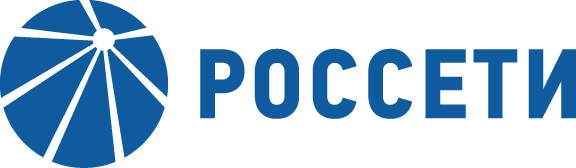 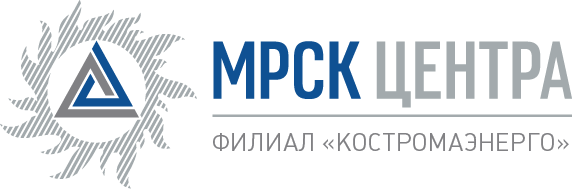 Уведомление №2об изменении условий извещения и закупочной документации открытого запроса предложений для заключения Договора на оказание услуг по огнезащитной обработке для нужд ПАО «МРСК Центра» (филиала «Костромаэнерго»), (опубликовано на официальном сайте Российской Федерации для размещения информации о размещении заказов www.zakupki.gov.ru, копия публикации на электронной торговой площадке ПАО «Россети» www. № 31806362947 от 12.04.2018, а также на официальном сайте ПАО «МРСК Центра» www.mrsk-1.ru в разделе «Закупки»)Организатор запроса предложений филиал ПАО «МРСК Центра» - «Костромаэнерго», расположенный по адресу: РФ, 156961, г. Кострома, проспект Мира, 53, каб. 318 (контактное лицо: Скворцова Татьяна Сергеевна, контактный телефон (4942) 396-055, настоящим вносит изменения в извещение и закупочную документацию открытого запроса предложений для заключения Договора на оказание услуг по огнезащитной обработке для нужд ПАО «МРСК Центра» (филиала «Костромаэнерго»).Внести изменения в извещение и закупочную документацию и изложить в следующей редакции:Дата и время окончания срока приема заявок: 18.05.2018 12:00 Дата и время окончания срока публикации протокола вскрытия конвертов: 18.05.2018 12:00Дата окончания срока рассмотрения заявок, предложений: 01.06.2018 12:00Дата окончания срока подведения итогов: 01.06.2018 12:00Примечание:По отношению к исходной редакции извещения и закупочной документации открытого запроса предложений для заключения Договора на оказание услуг по огнезащитной обработке для нужд ПАО «МРСК Центра» (филиала «Костромаэнерго») внесены следующие изменения:- изменён крайний срок подачи предложений- изменена дата рассмотрения заявок- изменена дата подведения итогов закупки	В части не затронутой настоящим уведомлением, Поставщики (Исполнители) руководствуются уведомлением и закупочной документации открытого запроса предложений для заключения Договора на оказание услуг по огнезащитной обработке для нужд ПАО «МРСК Центра» (филиала «Костромаэнерго»), (опубликовано на официальном сайте Российской Федерации для размещения информации о размещении заказов www.zakupki.gov.ru, копия публикации на электронной торговой площадке ПАО «Россети» www. № 31806362947 от 12.04.2018, а также на официальном сайте ПАО «МРСК Центра» www.mrsk-1.ru в разделе «Закупки»).Председатель закупочной комиссии – заместитель генерального директора – директорфилиала ПАО «МРСК Центра»  - «Костромаэнерго»	                                                        А.С. Глебов